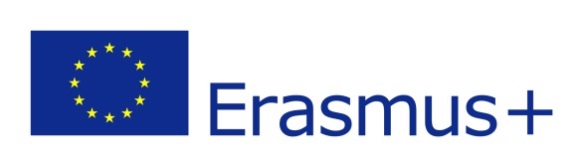 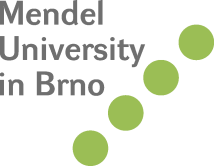 Mobility final report for PhD studentsBrief evaluation of results achieved during the mobility by student:The studentStudent’s signature 				Date:	Brief evaluation of results achieved during the student mobility by supervisor at the receiving institution:The supervisor at the receiving institutionSupervisor’s signature 			Date: 	Name and surname:UID:E-mail:E-mail:Code of study program (e.g. N-HPS-VS-SNFM):Study year:Study stay for     winter/spring     semester		from:till:Receiving institution name and country:Receiving institution name and country:Name, department and contact to supervisor at receiving institution:Name, department and contact to supervisor at receiving institution: